  Specyfikacja Warunków ZamówieniaDZIERŻAWA TRZECH APARATÓW CRRT WRAZ Z ZAKUPEM PRODUKTÓW DO TERAPII NERKOZASTĘPCZEJ   DLA POTRZEB SAMODZIELNEGO PUBLICZNEGO ZAKŁADU OPIEKI ZDROWOTNEJ W PUŁAWACHNumer sprawy:  61/230/2022I  NAZWA (FIRMA) ORAZ ADRES ZAMAWIAJĄCEGO: SAMODZIELNY PUBLICZNY ZAKŁAD OPIEKI ZDROWOTNEJ  w PUŁAWACHSamodzielny Publiczny Zakład Opieki Zdrowotnej, ul. J. Bema 1, 24-100 PuławyTel. 81 450 23 89Adres strony internetowej: www.szpitalpulawy.plAdres e-mail: zp@szpitalpulawy.plAdres skrzynki E-PUAP/SPZOZPULAWY/SkrytkaZPRodzaj Zamawiającego: Samodzielny Publiczny Zakład Opieki ZdrowotnejZamawiający nie dokonuje zakupu w imieniu innych instytucji zamawiających.II TRYB UDZIELENIA ZAMÓWIENIA:1.   Postępowanie o udzielenie zamówienia publicznego prowadzone jest w trybie podstawowym, na podstawie art. 275 pkt 1 ustawy z dnia 11 września 2019 r. - Prawo zamówień publicznych (t. j. Dz. U. z 2022 r. poz. 1710 ze zm.) (zwanej dalej także „Pzp”, „ustawa Pzp”) oraz aktów wykonawczych wydanych na jej podstawie.2.   Niniejsza specyfikacja  warunków zamówienia zwana jest w dalszej treści swz lub specyfikacją.3.  W sprawach nieuregulowanych w niniejszej swz stosuje się przepisy ustawy Pzp oraz aktów wykonawczych do ustawy Pzp.III  INFORMACJA, CZY ZAMAWIAJĄCY PRZEWIDUJE WYBÓR NAJKORZYSTNIEJSZEJ OFERTY                           Z MOŻLIWOŚCIĄ PROWADZENIA NEGOCJACJIZamawiający nie przewiduje wyboru najkorzystniejszej oferty z możliwością prowadzenia negocjacji.IV   OPIS PRZEDMIOTU ZAMÓWIENIA:1. Przedmiotem zamówienia ZM 61/230/2022  jest dzierżawa aparatu wraz z zakupem i   dostawą produktów do terapii nerkozastępczej  dla potrzeb Samodzielnego Publicznego Zakładu Opieki Zdrowotnej w Puławach.2. Nomenklatura wg (CPV): 33.18.15.00-7.3. Podane przez Zamawiającego ewentualne nazwy (znaki towarowe), mają charakter przykładowy                  a ich wskazanie ma na celu określenie oczekiwanego standardu, przy czym Zamawiający dopuszcza składanie ofert równoważnych w zakresie sporządzonego opisu przedmiotu zamówienia.4. Przedmiot zamówienia określono poprzez wskazanie obiektywnych cech technicznych                                          i jakościowych oraz standardów, dla których określenia dopuszcza się wskazanie przykładowych znaków towarowych. 5. Oferowany przedmiot zamówienia musi spełniać warunki określone w formularzach cenowych.                     6. Minimalny termin ważności od daty dostawy nie może być mniejszy niż 12 miesięcy.7. Szczegółowy opis przedmiotu zamówienia znajduje się  w Załączniku nr 4.V  TERMIN WYKONANIA ZAMÓWIENIA:Zamówienie musi zostać zrealizowane w okresie 12 miesięcy od daty zawarcia umowy.VI   INFORMACJA O SKŁADANIU OFERT CZĘŚCIOWYCHZamawiający nie dopuszcza możliwości składania ofert częściowych. VII  INFORMACJA O SKŁADANIU OFERT WARIANTOWYCHZamawiający nie dopuszcza możliwości składania ofert wariantowych.VIII  INFORMACJA O PRZEWIDYWANYCH ZAMÓWIENIACH, O KTÓRYCH MOWA W ART. 214 UST. 1 PKT 7 I 8Zamawiający nie przewiduje możliwości udzielenia zamówienia, o którym mowa w art. 214 ust. 1 pkt 7 i 8 ustawy Pzp.IX PROJEKTOWANE POSTANOWIENIA UMOWY W SPRAWIE ZAMÓWIENIA PUBLICZNEGOProjektowane postanowienia umowy w sprawie zamówienia publicznego, które zostaną wprowadzone do treści tej umowy, określone zostały w Załączniku nr 3 do SWZ.X   WARUNKI UDZIAŁU W POSTĘPOWANIUO udzielenie zamówienia mogą się ubiegać wykonawcy, którzy spełniają następujące warunki dotyczące:zdolności do występowania w obrocie gospodarczym:Zamawiający nie stawia warunku w ww. zakresie.uprawnień do prowadzenia określonej działalności gospodarczej lub zawodowej, o ile wynika to z odrębnych przepisów: Zamawiający nie stawia warunku w ww. zakresiesytuacji ekonomicznej lub finansowej:Zamawiający nie stawia warunku w ww. zakresie.zdolności technicznej lub zawodowej:Zamawiający nie stawia warunku w ww. zakresie.XI  INFORMACJE O ŚRODKACH KOMUNIKACJI ELEKTRONICZNEJ, PRZY UŻYCIU KTÓRYCH ZAMAWIAJĄCY BĘDZIE KOMUNIKOWAŁ SIĘ Z WYKONAWCAMI, ORAZ INFORMACJE O WYMAGANIACH TECHNICZNYCH I ORGANIZACYJNYCH SPORZĄDZANIA, WYSYŁANIA I ODBIERANIA KORESPONDENCJI ELEKTRONICZNEJ:1. W postępowaniu  o udzielenie zamówienia komunikacja między Zamawiającym a       Wykonawcami odbywa się przy użyciu  mini Portalu  https://miniportal.uzp.gov.pl/, ePUAPu https://login.gov.pl/wps/portal oraz poczty elektronicznej zp@szpitalpulawy.pl. Wykonawca zamierzający wziąć udział w postępowaniu o udzielenie zamówienia publicznego, musi posiadać konto na ePUAP. Wykonawca posiadający konto na ePUAP ma dostęp do formularzy: złożenia, zmiany, wycofania oferty lub wniosku oraz do formularza do komunikacji.   2. Wymagania techniczne i organizacyjne wysłania i odbierania dokumentów elektronicznych, elektronicznych kopii dokumentów i oświadczeń oraz informacji przekazywanych przy ich użyciu opisane zostały w Regulaminie korzystania z miniPortalu oraz Regulaminie ePUAP.3. Maksymalny rozmiar plików przesłanych za pośrednictwem dedykowanych formularzy do: złożenia, zmiany , wycofania oferty lub wniosku oraz do komunikacji wynosi 150MB.4. Za datę przekazania oferty, wniosków, zawiadomień, dokumentów elektronicznych, oświadczeń lub elektronicznych kopii dokumentów lub oświadczeń oraz innych informacji przyjmuje się datę ich przekazania na ePUAP.5. Zamawiający dopuszcza w szczególności następujący format przesyłanych danych: pdf, doc, docx, rtf, xps, odt.6. Każdy Wykonawca ma prawo zwrócić się do Zamawiającego o wyjaśnienie treści specyfikacji  warunków zamówienia. Wniosek Wykonawcy o wyjaśnienie treści SWZ powinien być skierowany przy użyciu, mini Portalu  https://miniportal.uzp.gov.pl/, ePUAPu https://epuap.gov.pl/portal za pośrednictwem „Formularza do komunikacji” lub poczty email zp@szpitalpulawy.pl. Pytania należy przesyłać w wersji edytowalnej.7. Sposób sporządzenia dokumentów elektronicznych, oświadczeń lub elektronicznych kopii dokumentów lub oświadczeń musi być zgody z wymaganiami określonymi w rozporządzeniu Prezesa Rady Ministrów z dnia 30 grudnia 2020 r. w sprawie sposobu sporządzania i przekazywania informacji oraz wymagań technicznych dla dokumentów elektronicznych oraz środków komunikacji elektronicznej w postępowaniu  o udzielenie zamówienia publicznego lub konkursie (Dz.U.2020 poz. 2452). 8. Zamawiający wyznacza następujące osoby do kontaktu z wykonawcami:  Justyna Gawęda
 e-mail: zp@szpitalpulawy.pl, tel. 81 450 23 89. 9. Nie udziela się żadnych ustnych i telefonicznych informacji, wyjaśnień czy odpowiedzi na kierowane do Zamawiającego pytania w sprawach wymagających zachowania pisemności postępowania lub jednej ze wskazanych wyżej form porozumiewanie się pomiędzy Zamawiającym a Wykonawcą.10. We wszelkiej korespondencji związanej z niniejszym postępowaniem Zamawiający i Wykonawcy posługują się numerem ogłoszenia (BZP i znak sprawy albo TED i znak sprawy lub ID postępowania i znak sprawy).11. Jeżeli Zamawiający lub Wykonawca przekazują oświadczenia, wnioski, zawiadomienia oraz informacje  przy użyciu środków komunikacji elektronicznej w rozumieniu ustawy z dnia 18 lipca 2002 r. o świadczeniu usług drogą elektroniczną, każda ze Stron na żądanie drugiej Strony niezwłocznie potwierdza fakt ich otrzymania. XII INFORMACJE O SPOSOBIE KOMUNIKOWANIA SIĘ ZAMAWIAJĄCEGO Z WYKONAWCAMI W INNY SPOSÓB NIŻ PRZY UŻYCIU ŚRODKÓW KOMUNIKACJI ELEKTRONICZNEJ W PRZYPADKU ZAISTNIENIA JEDNEJ Z SYTUACJI OKREŚLONYCH W ART. 65 UST. 1, ART. 66 I ART. 69Zamawiający nie przewiduje użycia innych środków komunikacji elektronicznej ze względu na sytuacje, o których mowa w art. 65 ust. 1, art. 66 i art. 69 ustawy Pzp.XIII TERMIN ZWIĄZANIA OFERTĄ1. Wykonawca jest związany ofertą od dnia upływu terminu składania ofert do dnia 03.02.2023 r. 2. W przypadku gdy wybór najkorzystniejszej oferty nie nastąpi przed upływem terminu związania ofertą określonego w SWZ, Zamawiający przed upływem terminu związania ofertą zwraca się jednokrotnie do Wykonawców o wyrażenie zgody na przedłużenie tego terminu o wskazywany przez niego okres, nie dłuższy niż 30 dni.3. Przedłużenie terminu związania ofertą o którym mowa w ust. 2, wymaga złożenia przez Wykonawcę pisemnego (t. j. wyrażonego przy użyciu wyrazów, cyfr lub innych znaków pisarskich, które można odczytać i powielić) oświadczenia o wyrażeniu zgody na przedłużenie terminu związania ofertą.XIV WYMAGANIA DOTYCZĄCE WADIUM:Zamawiający nie przewiduje wadiumXV OPIS SPOSOBU PRZYGOTOWANIA OFERT: 1. Oferta musi być sporządzona w języku polskim, w postaci elektronicznej i opatrzona kwalifikowanym podpisem elektronicznym, podpisem zaufanym lub podpisem osobistym.2. Do przygotowania oferty należy wykorzystać Formularz ofertowy, którego wzór stanowi Załącznik nr 1 do SWZ.3. Do oferty należy dołączyć:a) W celu potwierdzenia, że osoba działająca w imieniu Wykonawcy jest umocowana do jego reprezentowania – odpis lub informację z Krajowego Rejestru Sądowego, Centralnej Ewidencji i Informacji o Działalności Gospodarczej lub innego właściwego rejestru;b) Pełnomocnictwo upoważniające do złożenia oferty, o ile ofertę składa pełnomocnik; c) Pełnomocnictwo dla pełnomocnika do reprezentowania w postępowaniu Wykonawców wspólnie ubiegających się o udzielenie zamówienia - dotyczy ofert składanych przez Wykonawców wspólnie ubiegających się o udzielenie zamówienia;d) Formularz ofertowy, którego wzór stanowi Załącznik nr 1 do SWZ;e) Oświadczenie Wykonawcy o niepodleganiu wykluczeniu z postępowania. Wzór oświadczenia o niepodleganiu wykluczeniu stanowi Załącznik nr 2 do SWZ. W przypadku wspólnego ubiegania się o zamówienie przez Wykonawców, oświadczenie o niepodleganiu wykluczeniu składa każdy z Wykonawców;f) opis przedmiotu zamówienia, którego stanowi Załącznik nr 4 do SWZg)  Klauzula  informacyjna dotycząca przetwarzania danych osobowych stanowi Załącznik nr 5 do SWZ;oraz następujące przedmiotowe środki dowodowe: materiały informacyjne dotyczące przedmiotu zamówienia zgodne z opisem przedmiotu zamówienia, z których ma wynikać potwierdzenie wszystkich parametrów  wyspecyfikowanych przez Zamawiającego. Uwaga! Jako materiał informacyjny nie może zostać złożony opis przedmiotu zamówienia Zamawiającego podpisany przez Wykonawcę, dokument złożony na potwierdzenie parametrów ma za zadanie potwierdzać wszelkie właściwości określone w opisie.W przypadku jakichkolwiek wątpliwości co do oferowanych produktów, Zamawiający wezwie Wykonawcę, którego oferta została najwyżej oceniona do przedstawienia próbek określonego przez Zamawiającego produktu.4. Do zaszyfrowania oferty nie jest potrzebna ani aplikacja do szyfrowania ofert ani plik z kluczem publicznym. Cały proces szyfrowania ma miejsce na stronie miniPortal.uzp.gov.pl.5. Sposób złożenia oferty, w tym zaszyfrowania oferty, został opisany w Instrukcji użytkowania dostępnej na miniPortalu.6. Jeżeli na ofertę składa się kilka dokumentów, Wykonawca powinien stworzyć folder, do którego przeniesie wszystkie dokumenty oferty, podpisane kwalifikowanym podpisem elektronicznym, podpisem zaufanym lub podpisem osobistym. Następnie z tego folderu Wykonawca zrobi folder zip (bez nadawania mu hasła i bez szyfrowania).7. Oferta oraz oświadczenie o niepodleganiu wykluczeniu muszą być złożone w oryginale.8. Pełnomocnictwo do złożenia oferty musi być złożone w oryginale w takiej samej formie, jak składana oferta (tj. w formie elektronicznej lub postaci elektronicznej opatrzonej podpisem zaufanym lub podpisem osobistym). Dopuszcza się także złożenie elektronicznej kopii, pełnomocnictwa sporządzonego uprzednio w formie pisemnej, w formie elektronicznego poświadczenia sporządzonego stosownie do art. 97 § 2 ustawy z dnia 14 lutego 1991 r. Prawo o notariacie, które to poświadczenie notariusz opatruje kwalifikowanym podpisem elektronicznym, bądź też poprzez opatrzenie skanu pełnomocnictwa sporządzonego uprzednio w formie pisemnej kwalifikowanym podpisem, podpisem zaufanym lub podpisem osobistym mocodawcy. Elektroniczna kopia pełnomocnictwa nie może być uwierzytelniona przez upełnomocnionego.9. Wszelkie informacje stanowiące tajemnicę przedsiębiorstwa w rozumieniu ustawy z dnia 16 kwietnia 1993 r. o zwalczaniu nieuczciwej konkurencji (t. j. Dz. U. z 2020 r., poz. 1913 ze zm.), które Wykonawca zastrzeże jako tajemnicę przedsiębiorstwa, powinny zostać złożone w osobnym pliku wraz z jednoczesnym zaznaczeniem polecenia „Załącznik stanowiący tajemnicę przedsiębiorstwa”. Wykonawca zobowiązany jest, wraz z przekazaniem tych informacji, wykazać spełnienie przesłanek określonych w art. 11 ust. 2 ustawy z dnia 16 kwietnia 1993 r. o zwalczaniu nieuczciwej konkurencji. Zaleca się, aby uzasadnienie zastrzeżenia informacji jako tajemnicy przedsiębiorstwa było sformułowane w sposób umożliwiający jego udostępnienie. Zastrzeżenie przez Wykonawcę tajemnicy przedsiębiorstwa bez uzasadnienia, będzie traktowane przez Zamawiającego jako bezskuteczne ze względu na zaniechanie przez Wykonawcę  podjęcia niezbędnych działań w celu zachowania poufności objętych klauzulą informacji zgodnie z postanowieniami art. 18 ust. 3 Pzp.10. Jeżeli Wykonawca nie złożył przedmiotowych środków dowodowych lub złożone przedmiotowe środki dowodowe są niekompletne, zamawiający wezwie do ich złożenia lub uzupełnienia w wyznaczonym terminie zgodnie z art. 107 ustawy Pzp.11. Postanowień ust. 10 nie stosuje się, jeżeli przedmiotowy środek dowodowy służy potwierdzeniu zgodności z cechami lub kryteriami oceny ofert lub, pomimo złożenia przedmiotowego środka dowodowego , oferta podlega odrzuceniu  albo zachodzą przesłanki unieważnienia postępowania.XVI  TERMIN SKŁADANIA OFERT1. Ofertę wraz ze wszystkimi wymaganymi załącznikami należy wczytać na miniPortalu na stronie https://miniportal.uzp.gov.pl/, w terminie do dnia  05.01.2023 r. do godziny 08:00.2. Wykonawca może złożyć jedną ofertę.3. Zamawiający odrzuci ofertę złożoną po terminie składania ofert.4. Wykonawca przed upływem terminu do składania ofert może zmienić lub wycofać ofertę za pośrednictwem Formularza do złożenia, zmiany, wycofania oferty dostępnego na ePUAP i udostępnienia również na miniPortalu. Sposób zmiany i wycofania oferty został opisany w Instrukcji użytkowania dostępnej na miniPortalu. 5. Wykonawca po upływie terminu do składania ofert nie może skutecznie dokonać zmiany ani wycofać złożonej oferty.XVII  TERMIN OTWARCIA OFERT1. Otwarcie ofert nastąpi w dniu 05.01.2023 r. , o godzinie 08:30.2. Otwarcie ofert jest niejawne.3. Zamawiający, najpóźniej przed otwarciem ofert, udostępnia na stronie internetowej prowadzonego postępowania informację o kwocie, jaką zamierza przeznaczyć na sfinansowanie zamówienia.4. Zamawiający, niezwłocznie po otwarciu ofert, udostępnia na stronie internetowej prowadzonego postępowania informacje o: - nazwach albo imionach i nazwiskach oraz siedzibach lub miejscach prowadzonej działalności gospodarczej albo miejscach zamieszkania Wykonawców, których oferty zostały otwarte.- cenach lub kosztach zawartych w ofertach.5. W przypadku wystąpienia awarii systemu teleinformatycznego, która spowoduje brak możliwości otwarcia ofert w terminie określonym przez Zamawiającego, otwarcie ofert nastąpi niezwłocznie po usunięciu awarii.6. Zamawiający poinformuje o zmianie terminu otwarcia ofert na stronie internetowej prowadzonego postępowaniaXVIII  PODSTAWY WYKLUCZENIA1. Z postępowania o udzielenie zamówienia wyklucza się, z zastrzeżeniem art. 110 ust. 2 pzp, Wykonawcę: 1.1. będącego osobą fizyczną, którego prawomocnie skazano za przestępstwo(art. 108 ust. 1 pkt. 1)): udziału w zorganizowanej grupie przestępczej albo związku mającym na celu popełnienie przestępstwa lub przestępstwa skarbowego, o którym mowa w art. 258 Kodeksu karnego, handlu ludźmi, o którym mowa w art. 189a Kodeksu karnego, o którym mowa w art. 228–230a, art. 250a Kodeksu karnego lub w art. 46 lub art. 48 ustawy z dnia 25 czerwca 2010 r. o sporcie, finansowania przestępstwa o charakterze terrorystycznym, o którym mowa w art. 165a Kodeksu karnego, lub przestępstwo udaremniania lub utrudniania stwierdzenia przestępnego pochodzenia pieniędzy lub ukrywania ich pochodzenia, o którym mowa w art. 299 Kodeksu karnego, o charakterze terrorystycznym, o którym mowa w art. 115 § 20 Kodeksu karnego, lub mające na celu popełnienie tego przestępstwa,pracy małoletnich cudzoziemców, o którym mowa w art. 9 ust. 2 ustawy z dnia 15 czerwca 2012 r. o skutkach powierzania wykonywania pracy cudzoziemcom przebywającym wbrew przepisom na terytorium Rzeczypospolitej Polskiej (Dz. U. poz. 769), przeciwko obrotowi gospodarczemu, o których mowa w art. 296–307 Kodeksu karnego, przestępstwo oszustwa, o którym mowa w art. 286 Kodeksu karnego, przestępstwo przeciwko wiarygodności dokumentów, o których mowa w art. 270–277d Kodeksu karnego, lub przestępstwo skarbowe,o którym mowa w art. 9 ust. 1 i 3 lub art. 10 ustawy z dnia 15 czerwca 2012 r. o skutkach powierzania wykonywania pracy cudzoziemcom przebywającym wbrew przepisom na terytorium Rzeczypospolitej Polskiej – lub za odpowiedni czyn zabroniony określony w przepisach prawa obcego; 1.2. jeżeli urzędującego członka jego organu zarządzającego lub nadzorczego, wspólnika spółki w spółce jawnej lub partnerskiej albo komplementariusza w spółce komandytowej lub komandytowo-akcyjnej lub prokurenta prawomocnie skazano za przestępstwo, o którym mowa w pkt 1.1 (art. 108 ust. 1 pkt. 2));1.3. wobec którego wydano prawomocny wyrok sądu lub ostateczną decyzję administracyjną o zaleganiu z uiszczeniem podatków, opłat lub składek na ubezpieczenie społeczne lub zdrowotne, chyba że wykonawca odpowiednio przed upływem terminu do składania wniosków o dopuszczenie do udziału w postępowaniu albo przed upływem terminu składania ofert dokonał płatności należnych podatków, opłat lub składek na ubezpieczenie społeczne lub zdrowotne wraz z odsetkami lub grzywnami lub zawarł wiążące porozumienie w sprawie spłaty tych należności (art. 108 ust. 1 pkt. 3)); 1.4. wobec którego orzeczono zakaz ubiegania się o zamówienia publiczne (art. 108 ust. 1 pkt. 4)); 1.5. jeżeli Zamawiający może stwierdzić, na podstawie wiarygodnych przesłanek, że Wykonawca zawarł z innymi Wykonawcami porozumienie mające na celu zakłócenie konkurencji, w szczególności jeżeli należąc do tej samej grupy kapitałowej w rozumieniu ustawy z dnia 16 lutego 2007 r. o ochronie konkurencji i konsumentów, złożyli odrębne oferty, oferty częściowe lub wnioski o dopuszczenie do udziału w postępowaniu, chyba że wykażą, że przygotowali te oferty lub wnioski niezależnie od siebie (art. 108 ust. 1 pkt. 5)); 1.6. jeżeli, w przypadkach, o których mowa w art. 85 ust. 1 pzp, doszło do zakłócenia konkurencji wynikającego z wcześniejszego zaangażowania tego Wykonawcy lub podmiotu, który należy z wykonawcą do tej samej grupy kapitałowej w rozumieniu ustawy z dnia 16 lutego 2007 r. o ochronie konkurencji i konsumentów, chyba że spowodowane tym zakłócenie konkurencji może być wyeliminowane w inny sposób niż przez wykluczenie Wykonawcy z udziału w postępowaniu o udzielenie zamówienia (art. 108 ust. 1 pkt. 6)).1.7.. który naruszył obowiązki dotyczące płatności podatków, opłat lub składek na ubezpieczenia       społeczne lub zdrowotne, z wyjątkiem przypadku, o którym mowa w art. 108 ust. 1 pkt 3, chyba że wykonawca odpowiednio przed upływem terminu do składania wniosków o dopuszczenie do udziału w postępowaniu albo przed upływem terminu składania ofert dokonał płatności należnych podatków, opłat lub składek na ubezpieczenia społeczne lub zdrowotne wraz z odsetkami lub grzywnami lub zawarł wiążące porozumienie w sprawie spłaty tych należności;1.8. który naruszył obowiązki w dziedzinie ochrony środowiska, prawa socjalnego lub prawa pracy:a) będącego osobą fizyczną skazanego prawomocnie za przestępstwo przeciwko środowisku, o którym mowa w rozdziale XXII Kodeksu karnego lub za przestępstwo przeciwko prawom osób wykonujących pracę zarobkową, o którym mowa w rozdziale XXVIII Kodeksu karnego, lub za odpowiedni czyn zabroniony określony w przepisach prawa obcego,b) będącego osobą fizyczną prawomocnie ukaranego za wykroczenie przeciwko prawom pracownika lub wykroczenie przeciwko środowisku, jeżeli za jego popełnienie wymierzono karę aresztu, ograniczenia wolności lub karę grzywny,c) wobec którego wydano ostateczną decyzję administracyjną o naruszeniu obowiązków wynikających z prawa ochrony środowiska, prawa pracy lub przepisów o zabezpieczeniu społecznym, jeżeli wymierzono tą decyzją karę pieniężną;1.9. jeżeli urzędującego członka jego organu zarządzającego lub nadzorczego, wspólnika spółki w spółce jawnej lub partnerskiej albo komplementariusza w spółce komandytowej lub komandytowo-akcyjnej lub prokurenta prawomocnie skazano za przestępstwo lub ukarano za wykroczenie, o którym mowa w pkt 2 lit. a lub b;1.10. w stosunku do którego otwarto likwidację, ogłoszono upadłość, którego aktywami zarządza likwidator lub sąd, zawarł układ z wierzycielami, którego działalność gospodarcza jest zawieszona albo znajduje się on w innej tego rodzaju sytuacji wynikającej z podobnej procedury przewidzianej w przepisach miejsca wszczęcia tej procedury;1.11. który w sposób zawiniony poważnie naruszył obowiązki zawodowe, co podważa jego uczciwość, w szczególności gdy wykonawca w wyniku zamierzonego działania lub rażącego niedbalstwa nie wykonał lub nienależycie wykonał zamówienie, co zamawiający jest w stanie wykazać za pomocą stosownych dowodów;1.12. jeżeli występuje konflikt interesów w rozumieniu art. 56 ust. 2, którego nie można skutecznie wyeliminować w inny sposób niż przez wykluczenie wykonawcy;1.13. który, z przyczyn leżących po jego stronie, w znacznym stopniu lub zakresie nie wykonał lub nienależycie wykonał albo długotrwale nienależycie wykonywał istotne zobowiązanie wynikające z wcześniejszej umowy w sprawie zamówienia publicznego lub umowy koncesji, co doprowadziło do wypowiedzenia lub odstąpienia od umowy, odszkodowania, wykonania zastępczego lub realizacji uprawnień z tytułu rękojmi za wady;1.14. który w wyniku zamierzonego działania lub rażącego niedbalstwa wprowadził zamawiającego w błąd przy przedstawianiu informacji, że nie podlega wykluczeniu, spełnia warunki udziału w postępowaniu lub kryteria selekcji, co mogło mieć istotny wpływ na decyzje podejmowane przez zamawiającego w postępowaniu o udzielenie zamówienia, lub który zataił te informacje lub nie jest w stanie przedstawić wymaganych podmiotowych środków dowodowych;1.15. który bezprawnie wpływał lub próbował wpływać na czynności zamawiającego lub próbował pozyskać lub pozyskał informacje poufne, mogące dać mu przewagę w postępowaniu o udzielenie zamówienia;1.16. który w wyniku lekkomyślności lub niedbalstwa przedstawił informacje wprowadzające w błąd, co mogło mieć istotny wpływ na decyzje podejmowane przez zamawiającego w postępowaniu o udzielenie zamówienia.2. Wykonawca podlega wykluczeniu także w oparciu o podstawy wykluczenia wskazane art. 7 ustawy z dnia 13 kwietnia 2022 r. o szczególnych rozwiązaniach w zakresie przeciwdziałania wspieraniu agresji na Ukrainę oraz służących ochronie bezpieczeństwa narodowego (t. j. Dz. U. 2022 r., poz. 835 z późn. zm.).3. Zamawiający informuje, że wykluczeniu z postępowania na podstawie pkt 7.6 SWZ podlegają:1)  wykonawcy wymienieni w wykazach określonych w rozporządzeniu Rady (WE) nr 765/2006 z dnia 18 maja 2006 r. dotyczącego środków ograniczających w związku z sytuacją na Białorusi i udziałem Białorusi w agresji Rosji wobec Ukrainy (Dz. Urz. UE L 134 z 20.05.2006, str. 1, z późn. zm.) i rozporządzeniu Rady (UE) nr 269/2014 z dnia 17 marca 2014 r. w sprawie środków ograniczających w odniesieniu do działań podważających integralność terytorialną, suwerenność i niezależność Ukrainy lub im zagrażających (Dz. Urz. UE L 78 z 17.03.2014, str. 6, z późn. zm.) albo wpisani na listę o której mowa w art. 2 ustawy z dnia 13 kwietnia 2022 r. o szczególnych rozwiązaniach w zakresie przeciwdziałania wspieraniu agresji na Ukrainę oraz służących ochronie bezpieczeństwa narodowego, na podstawie decyzji w sprawie wpisu na ww. listę rozstrzygającej o zastosowaniu środka, o którym mowa w art. 1 pkt 3 powołanej ustawy; 2)  wykonawcy, których beneficjentem rzeczywistym w rozumieniu ustawy z dnia 1 marca 2018 r. o przeciwdziałaniu praniu pieniędzy oraz finansowaniu terroryzmu (Dz. U. z 2022 r. poz. 593 i 655) jest osoba wymieniona w wykazach określonych w rozporządzeniu Rady (WE) nr 765/2006 z dnia 18 maja 2006 r. dotyczącego środków ograniczających w związku z sytuacją na Białorusi i udziałem Białorusi w agresji Rosji wobec Ukrainy (Dz. Urz. UE L 134 z 20.05.2006, str. 1, z późn. zm.) i rozporządzeniu Rady (UE) nr 269/2014 z dnia 17 marca 2014 r. w sprawie środków ograniczających w odniesieniu do działań podważających integralność terytorialną, suwerenność i niezależność Ukrainy lub im zagrażających (Dz. Urz. UE L 78 z 17.03.2014, str. 6, z późn. zm.) albo wpisani na listę o której mowa w art. 2 ustawy z dnia 13 kwietnia 2022 r. o szczególnych rozwiązaniach w zakresie przeciwdziałania wspieraniu agresji na Ukrainę oraz służących ochronie bezpieczeństwa narodowego, lub będący takim beneficjentem rzeczywistym od dnia 24 lutego 2022 r., o ile zostali wpisani na ww. listę na podstawie decyzji w sprawie wpisu na listę rozstrzygającej o zastosowaniu środka, o którym mowa w art. 1 pkt 3 ustawy z dnia 13 kwietnia 2022 r. o szczególnych rozwiązaniach w zakresie przeciwdziałania wspieraniu agresji na Ukrainę oraz służących ochronie bezpieczeństwa narodowego;3)  wykonawcy, których jednostką dominującą w rozumieniu art. 3 ust. 1 pkt 37 ustawy z dnia 29 września 1994 r. o rachunkowości (Dz. U. z 2021 r. poz. 217, 2105 i 2106) jest podmiot wymieniony w wykazach określonych w rozporządzeniu Rady (WE) nr 765/2006 z dnia 18 maja 2006 r. dotyczącego środków ograniczających w związku z sytuacją na Białorusi i udziałem Białorusi w agresji Rosji wobec Ukrainy (Dz. Urz. UE L 134 z 20.05.2006, str. 1, z późn. zm.) i rozporządzeniu Rady (UE) nr 269/2014 z dnia 17 marca 2014 r. w sprawie środków ograniczających w odniesieniu do działań podważających integralność terytorialną, suwerenność i niezależność Ukrainy lub im zagrażających (Dz. Urz. UE L 78 z 17.03.2014, str. 6, z późn. zm.) albo wpisany na listę o której mowa w art. 2 ustawy z dnia 13 kwietnia 2022 r. o szczególnych rozwiązaniach w zakresie przeciwdziałania wspieraniu agresji na Ukrainę oraz służących ochronie bezpieczeństwa narodowego, lub będący taką jednostką dominującą od dnia 24 lutego 2022 r., o ile został wpisany na listę na podstawie decyzji w sprawie wpisu na ww. listę rozstrzygającej o zastosowaniu środka, o którym mowa w art. 1 pkt 3 ustawy z dnia 13 kwietnia 2022 r. o szczególnych rozwiązaniach w zakresie przeciwdziałania wspieraniu agresji na Ukrainę oraz służących ochronie bezpieczeństwa narodowego.4. Wykonawca może zostać wykluczony przez Zamawiającego na każdym etapie postępowania o udzielenie zamówienia.  XIX OPIS SPOSOBU OBLICZENIA CENY: 1. Wykonawca poda cenę oferty w Formularzu Ofertowym sporządzonym według wzoru stanowiącego Załącznik nr 1 do SWZ, jako cenę brutto (z uwzględnieniem kwoty podatku od towarów i usług (VAT)) z wyszczególnieniem stawki podatku od towarów i usług (VAT). 2. Cena oferty stanowi wynagrodzenie ryczałtowe. 3. Cena musi być wyrażona w złotych polskich (PLN), z dokładnością nie większą niż dwa miejsca po przecinku. 4. Wykonawca poda w Formularzu Ofertowym stawkę podatku od towarów i usług (VAT) właściwą dla przedmiotu zamówienia, obowiązującą według stanu prawnego na dzień składania ofert. Określenie ceny ofertowej z zastosowaniem nieprawidłowej stawki podatku od towarów i usług (VAT) potraktowane będzie jako błąd w obliczeniu ceny i spowoduje odrzucenie oferty, jeżeli nie ziszczą się ustawowe przesłanki omyłki (na podstawie art. 226 ust. 1 pkt 10 Pzp w związku z art. 223 ust. 2 pkt 3 Pzp). 5. Rozliczenia między Zamawiającym a Wykonawcą będą prowadzone w złotych polskich (PLN). 6. W przypadku rozbieżności pomiędzy ceną ryczałtową podaną cyfrowo a słownie, jako wartość właściwa zostanie przyjęta cena ryczałtowa podana słownie. XX INFORMACJA DOTYCZĄCA WALUT OBCYCH, W JAKICH MOGĄ BYĆ PROWADZONE ROZLICZENIA  MIĘDZY ZAMAWIAJĄCYM A WYKONAWCĄ:Rozliczenia między Zamawiającym a Wykonawcą będą prowadzone w złotych polskich (PLN). XXI  OPIS KRYTERIÓW OCENY OFERT, WRAZ Z PODANIEM WAG TYCH KRYTERIÓW  I SPOSOBU OCENY OFERT:Każde zadanie oceniane będzie osobno.1 - Cena brutto   - 60 %W trakcie oceny ofert kolejno rozpatrywanym i ocenianym ofertom przyznawane są punkty według:- za najniższą cenę brutto – 60 pkt		   Cena oferowana minimalna brutto	Cena = ----------------------------------------------- x 60 pkt		   Cena brutto badanej oferty2 - Realizacja dostawy  licząc od dnia otrzymania zlecenia – 40 %Zamawiający wymaga aby termin realizacji dostawy był nie dłuższy niż 5 dni licząc od dnia otrzymania zlecenia (wymagania wzoru umowy). Punkty w tym kryterium oceny zostaną przyznane wykonawcy jeżeli zaoferuje on termin realizacji dostawy krótszy niż 6 dni licząc od dnia otrzymania zlecenia. W przypadku gdy wykonawca nie uzupełni pkt 6 formularza ofertowego lub też zaoferuje termin realizacji dostawy wynoszący powyżej 5 dni  zamawiający przyzna mu 0 pkt.Zasada przyznania punktów wstępnych- termin realizacji zamówienia wynoszący 5 dni licząc od dnia otrzymania zlecenia – 1 pkt.- termin realizacji zamówienia wynoszący 4 dni licząc od dnia otrzymania zlecenia – 2 pkt.- termin realizacji zamówienia wynoszący 3 dni licząc od dnia otrzymania zlecenia – 3 pkt.- termin realizacji zamówienia wynoszący 2 dni licząc od dnia otrzymania zlecenia – 4 pkt.- termin realizacji zamówienia wynoszący 1 dzień licząc od dnia otrzymania zlecenia – 5 pkt.                                                           Termin realizacji oferty badanej        Termin realizacji dostawy =  -----------------------------------------------                  x 40 pkt                                                    Termin realizacji oferty najwyżej ocenionej wstępnieZa ofertę najkorzystniejszą złożoną w ramach tego przetargu w danym zadaniu zostanie uznana oferta, która uzyska największą liczbę punktów za wszystkie kryteria oceny łącznie.2. Zamawiający udzieli zamówienia Wykonawcy, którego oferta uzyska największą liczbę punktów.3.  W sytuacji, gdy Zamawiający nie będzie mógł dokonać wyboru najkorzystniejszej oferty ze względu na to, że zostały złożone oferty o takiej samej cenie, wezwie on Wykonawców, którzy złożyli te oferty, do złożenia w terminie określonym przez Zamawiającego ofert dodatkowych zawierających nową cenę. Wykonawcy, składając oferty dodatkowe, nie mogą zaoferować cen wyższych niż zaoferowane w uprzednio złożonych przez nich ofertach.4. W toku badania i oceny ofert Zamawiający może żądać od Wykonawców wyjaśnień dotyczących treści złożonych przez nich ofert lub innych składanych dokumentów lub oświadczeń. Wykonawcy są zobowiązani do przedstawienia wyjaśnień w terminie wskazanym przez Zamawiającego.5. Zamawiający wybiera najkorzystniejszą ofertę w terminie związania ofertą określonym w SWZ.6. Jeżeli termin związania ofertą upłynie przed wyborem najkorzystniejszej oferty, Zamawiający wezwie Wykonawcę, którego oferta otrzymała najwyższą ocenę, do wyrażenia, w wyznaczonym przez Zamawiającego terminie, pisemnej zgody na wybór jego oferty. 7. W przypadku braku zgody, o której mowa w ust. 6, oferta podlega odrzuceniu, a Zamawiający zwraca się o wyrażenie takiej zgody do kolejnego Wykonawcy, którego oferta została najwyżej oceniona, chyba że zachodzą przesłanki do unieważnienia postępowania.XXII  INFORMACJA O FORMALNOŚCIACH, JAKIE POWINNY ZOSTAĆ DOPEŁNIONE PO WYBORZE OFERTY, W CELU ZAWARCIA UMOWY W SPRAWIE ZAMÓWIENIA PUBLICZNEGO:1. Zamawiający zawiera umowę w sprawie zamówienia publicznego , z uwzględnieniem art. 557pzp, w terminie nie krótszym niż 5 dni od dnia przesłania zawiadomienia o wyborze najkorzystniejszej oferty, jeżeli zawiadomienie to zostało  przesłane przy użyciu środków komunikacji elektronicznej, albo 10 dni, jeżeli zostało przesłane w inny sposób.2. Zamawiający może zawrzeć umowę w sprawie zamówienia publicznego przed upływem terminu, o którym mowa w ust. 1, jeżeli w postępowaniu o udzieleniu zamówienia złożono tylko jedną ofertę.3. Wykonawca, którego oferta została wybrana jako najkorzystniejsza, zostanie poinformowany przez Zamawiającego o miejscu i terminie podpisania umowy.4. Wykonawca, o którym mowa w ust. 1, ma obowiązek zawrzeć umowę w sprawie zamówienia na warunkach określonych w projektowanych postanowieniach umowy, które stanowią Załącznik nr 3 do SWZ. Umowa zostanie uzupełniona o zapisy wynikające ze złożonej oferty.5. Przed podpisaniem umowy Wykonawcy wspólnie ubiegający się o udzielenie zamówienia (w przypadku wyboru ich oferty jako najkorzystniejszej) przedstawią Zamawiającemu umowę regulującą współpracę tych Wykonawców.6. Jeżeli Wykonawca, którego oferta została wybrana jako najkorzystniejsza, uchyla się od zawarcia umowy w sprawie zamówienia publicznego Zamawiający może dokonać ponownego badania i oceny ofert spośród ofert pozostałych w postępowaniu Wykonawców albo unieważnić postępowanie.XXIII  ISTOTNE DLA STRON POSTANOWIENIA, KTÓRE ZOSTANĄ WPROWADZONE DO TREŚCI ZAWIERANEJ UMOWY W SPRAWIE ZAMÓWIENIA PUBLICZNEGO, OGÓLNE WARUNKI UMOWY ALBO WZÓR UMOWY, JEŻELI ZAMAWIAJĄCY WYMAGA OD WYKONAWCY, ABY ZAWARŁ Z NIM UMOWĘ W SPRAWIE ZAMÓWIENIA PUBLICZNEGO NA TAKICH WARUNKACH: 1. Zamawiający informuje, że przewiduje możliwości zmiany umowy. Zmiany zawartej umowy mogą nastąpić w następujących przypadkach, gdy:ulegnie zmianie stan prawny w zakresie dotyczącym realizowanej umowy, który spowoduje konieczność zmiany sposobu wykonania zamówienia przez Wykonawcę;wystąpią  przeszkody o obiektywnym charakterze (zdarzenia nadzwyczajne, zewnętrzne 
i niemożliwe do zapobieżenia, a więc mieszczące się w zakresie pojęciowym tzw. siły wyższej), np. pogoda uniemożliwiająca wykonywanie umowy, zdarzenia nieleżące po żadnej ze stron umowy. Strony mają prawo do skorygowania uzgodnionych zobowiązań i przesunięcia terminu realizacji maksymalnie o czas trwania siły wyższej. Strony zobowiązują się do natychmiastowego poinformowania się nawzajem o wystąpieniu ww. przeszkód;nastąpi konieczność wykonania innych, nieprzewidzianych prac, nieuwzględnionych w opisie przedmiotu zamówienia, a niezbędnych do zrealizowania przedmiotu zamówienia skutkujących przesunięciem terminu realizacji zamówienia o czas niezbędny do ich wykonania.2. Wzór umowy stanowi załącznik nr 3 do niniejszej swz.3. Strony dopuszczają możliwość zmian redakcyjnych, korekty omyłek pisarskich oraz zmian będących następstwem zmian danych ujawnionych w rejestrach publicznych bez konieczności sporządzania aneksu.4. Gdyby nastąpiła zmiana stawki podatku od towarów i usług, umowa nie ulegnie zmianie w zakresie wysokości ceny netto.XXIV WSKAZANIE CZĘŚCI ZAMÓWIENIA, KTÓRA MOŻE BYĆ POWIERZONA PODWYKONAWCOM:Zamawiający dopuszcza wykonanie przedmiotu zamówienia przy udziale podwykonawców. Zakres prac, który Wykonawca zamierza powierzyć podwykonawcom oraz nazwy podwykonawców należy wymienić w ofercie Wykonawcy – zgodnie z załącznikiem nr 1 do swz. W przypadku gdy Wykonawca nie wskaże powyższych informacji, Zamawiający uzna, iż zamówienie realizowane będzie bez udziału podwykonawców. XXV INFORMACJA O UMOWIE RAMOWEJ:Zamawiający nie prowadzi postępowania w celu zawarcia umowy ramowej. XXVI  INFORMACJE DODATKOWE DOTCZACE WYSOKOŚCI ZWROTU KOSZTÓW UDZIAŁU W POSTEPOWANIU, JEŻELI ZAMAWIAJĄCY PRZEIDUJE ICH ZWROT, ORAZ AUKCJI ELEKTRONICZNEJ, JEŻELI ZAMAWIAJĄCY  PRZEWIDUJE AUKCJĘ ELEKTRONICZNĄ. 1. Wszystkie koszty związane z uczestnictwem w postępowaniu, w szczególności
z przygotowaniem i złożeniem ofert ponosi Wykonawca składający ofertę.2. Zamawiający nie przewiduje zwrotu kosztów udziału w postępowaniu. 3. Zamawiający nie przewiduje aukcji elektronicznej.XXVII WYMAGANIA W ZAKRESIE ZATRUDNIENIA OSÓB ORAZ INFORMACJA O ZASTRZEŻENIU MOŻLIWOŚCI UBIEGANIA SIĘ O UDZIELENIE ZAMÓWIENIA WYŁĄCZNIE PRZEZ WYKONAWCÓW, O KTÓRYCH MOWA W ART. 94Zamawiający nie stawia wymagań.XXVIII  INFORMACJA DOTYCZĄCA ZABEZPIECZENIA NALEŻYTEGO WYKONANIA UMOWYZamawiający nie wymaga wniesienia zabezpieczenia należytego wykonania umowy.XXIX POUCZENIE O ŚRODKACH OCHRONY PRAWNEJ PRZYSŁUGUJĄCH  WYKONAWCY W TOKU POSTĘPOWANIA O UDZIELENIE ZAMÓWIENIA:1. Środki ochrony prawnej przysługują Wykonawcy, jeżeli ma lub miał interes w uzyskaniu zamówienia oraz poniósł lub może ponieść szkodę w wyniku naruszenia przez Zamawiającego przepisów pzp.2. Odwołanie przysługuje na:2.1. niezgodną z przepisami ustawy czynność Zamawiającego, podjętą w postępowaniu o udzielenie zamówienia, w tym na projektowane postanowienie umowy;2.2. zaniechanie czynności w postępowaniu o udzielenie zamówienia, do której Zamawiający był obowiązany na podstawie ustawy.3. Odwołanie wnosi się do Prezesa Krajowej Izby Odwoławczej w formie pisemnej albo w formie elektronicznej albo w postaci elektronicznej opatrzone podpisem zaufanym.4. Na orzeczenie Krajowej Izby Odwoławczej oraz postanowienie Prezesa Krajowej Izby Odwoławczej, o którym mowa w art. 519 ust. 1 pzp, stronom oraz uczestnikom postępowania odwoławczego przysługuje skarga do sądu. Skargę wnosi się do Sądu Okręgowego w Warszawie za pośrednictwem Prezesa Krajowej Izby Odwoławczej.5. Szczegółowe informacje dotyczące środków ochrony prawnej określone są w Dziale IX „Środki ochrony prawnej” Pzp.XXX  ZAŁĄCZNIKI DO SWZZałącznik nr 1 – Ofetra wykonawcyZałącznik nr 2 –  Wzór oświadczenia o niepodleganiu wykluczeniu Załącznik nr 3 – Projektowane postanowienia umowyZałącznik nr 4 – Szczegółowy opis przedmiotu zamówieniaZałącznik nr 5 – Klauzula  informacyjna dotycząca przetwarzania danych osobowych.Puławy, 21.12.2022 r.							    		podpis Zamawiającego:								Dyrektor SP ZOZ w Puławach							                 Piotr RybakZałącznik nr 1 do SWZNazwa wykonawcy: …......................................................................................................................Adres: ………………………………………………………………………………………………………………………………………..KRS wykonawcy: …..........................................................................................................................NIP wykonawcy: …...........................................................................................................................REGON wykonawcy: …....................................................................................................................telefon: …..........................................................adres skrzynki ePUAP: ….............................................................................adres e-mail: ….....................................................................................Nazwisko i kontakt osoby upoważnionej do kontaktów: …..............................................................Wykonawca jest:mikroprzedsiębiorstwem,małym przedsiębiorstwem,średnim przedsiębiorstwem,jednoosobową działalnością gospodarczą,osobą fizyczną nieprowadzącą działalności gospodarczej,innym rodzajem*O F E R T A   W Y K O N A W C Y 1. Oferujemy   dzierżawę aparatu wraz z zakupem i   dostawą produktów do terapii nerkozastępczej na warunkach i zasadach określonych w swz ZM 61 /230/2022 po cenie ryczałtowej zgodnej z ceną podaną w załączniku nr 4 do SWZ.1 ) Pozycja 1 - łącznie czynsz dzierżawy 3 szt. aparatów do CRRT ………………….zł netto +……………VAT% = ………………zł brutto(cena brutto słownie .............................................................................................................................zł) Czy wybór oferty będzie prowadził do powstania obowiązku podatkowego po stronie Zamawiającego  TAK/NIE*Jeżeli Wykonawca wskaże TAK (powstanie obowiązek podatkowy u Zamawiającego), Wykonawca wskazuje rodzaj towaru/usługi, której ten obowiązek dotyczy ……………………………. (nazwa towaru/usługi).2) Pozycja 2 – produkty do terapii nerkozastępczej brutto: .........................................................................................................(cena brutto słownie: ………...............................................................................................................)Czy wybór oferty będzie prowadził do powstania obowiązku podatkowego po stronie Zamawiającego  TAK/NIE*Jeżeli Wykonawca wskaże TAK (powstanie obowiązek podatkowy u Zamawiającego), Wykonawca wskazuje rodzaj towaru/usługi, której ten obowiązek dotyczy ……………………………. (nazwa towaru/usługi).Cena netto (bez VAT) ……………. (Uwaga! Dotyczy tylko dostaw/usług, dla których obowiązek podatkowy przechodzi na Zamawiającego).2. Oferujemy czas dostawy aparatów do CRRT w ciągu ............. dni roboczych licząc od dnia podpisania umowy /nie więcej niż 21 dni roboczych/.3. Oferujemy realizację dostawy cząstkowej w ciągu ……… dni roboczych licząc od dnia otrzymania zamówienia.Adres e-mail ……………..………… do składania zamówień 4. Adres skrzynki ePUAP Wykonawcy: ………………5. Adres e-mail…………… do przesyłania dokumentów finansowych.6.  Termin płatności 30 dni.7. Oświadczamy, iż zaakceptowaliśmy termin realizacji przedmiotu umowy wskazany w części V swz oraz w umowie.8. Oświadczamy, że zapoznaliśmy się ze specyfikacją  warunków zamówienia i akceptujemy wszystkie warunki w niej zawarte.9. Oświadczamy, że uzyskaliśmy wszelkie informację niezbędne do prawidłowego przygotowania i złożenia niniejszej oferty. 10. Jesteśmy związani niniejszą ofertą na czas wskazany w specyfikacji warunków zamówienia.11. Oświadczamy, że zapoznaliśmy się z Projektowanymi Postanowieniami Umowy, określonymi w Załączniku nr 3 do Specyfikacji Warunków Zamówienia i Zobowiązujemy się, w przypadku wybranej oferty, do zawarcia umowy zgodnej z niniejszą ofertą, na warunkach w niej określonych. 12. Oświadczamy, iż zamierzamy zlecić podwykonawcy następujące części zamówienia	(wypełnić tylko w przypadku realizacji zamówienia przy udziale podwykonawców) część ………………………………… nazwa podwykonawcy ………………..część ………………………………… nazwa podwykonawcy ………………..13. Oświadczamy, że wypełniliśmy obowiązki informacyjne przewidziane w art. 13 lub art. 14 RODO wobec osób fizycznych, od których dane osobowe bezpośrednio lub pośrednio pozyskaliśmy w celu ubiegania się o udzielenie zamówienia publicznego w niniejszym postępowaniu.**14. Integralną część niniejszej oferty stanowią dokumenty wymagane treścią rozdziału XV swz.……………………… dnia …………………… ……………………………………………………..(podpis osoby upoważnionej do reprezentacji)Informacja dla Wykonawcy:Formularz ofertowy (oraz Załączniki do niniejszego formularza) musi być opatrzony przez osobę lub osoby uprawnione do reprezentowania firmy kwalifikowanym podpisem elektronicznym, podpisem zaufanym lub podpisem osobistym i przekazany Zamawiającemu wraz z dokumentem(ami) potwierdzającymi prawo do reprezentacji Wykonawcy przez osobę podpisującą ofertę.*niepotrzebne skreślić**w przypadku, gdy Wykonawca nie przekazuje danych osobowych innych niż bezpośrednio jego dotyczących lub zachodzi wyłączenie stosowania obowiązku informacyjnego, stosownie do art.13 ust. 4 lub art. 14 ust. 5 RODO Wykonawca nie składa oświadczenia (usunięcie treści oświadczenia następuje np. przez jego wykreślenie).	 Załącznik Nr 2 do SWZ Zamawiający:Samodzielny Publiczny Zakład Opieki Zdrowotnej Puławach									ul. Bema 1, 24-100 PuławyWykonawca:…………………………………………………………………………(pełna nazwa/firma, adres, w zależności od podmiotu: 
NIP/ PESEL, KRS/ CEiDG)reprezentowany przez:…………………………………………………………………………(imię, nazwisko, stanowisko/ podstawa do reprezentacji)Oświadczenie wykonawcy składane na podstawie art. 125 ust. 1 ustawy z dnia 11 września 2019 r.Prawo zamówień publicznych (dalej jako: Pzp), DOTYCZĄCE PODSTAW WYKLUCZENIA Z POSTĘPOWANIANa potrzeby postępowania o udzielenie zamówienia publicznego, którego przedmiotem jest             „DZIERŻAWA APARATU WRAZ Z ZAKUPEM I DOSTAWĄ PRODUKTÓW DO TERAPII NERKOZASTĘPCZEJ”prowadzonego przez Samodzielny Publiczny Zakład Opieki Zdrowotnej Puławachoświadczam, co następuje:OŚWIADCZENIA DOTYCZĄCE WYKONAWCY:Oświadczam, że nie podlegam wykluczeniu z postępowania na podstawie 
art. 108 ust. 1 ustawy Pzp.…………….……. (miejscowość), dnia ………….……. r.        …………………………………………(podpis)Oświadczam, że zachodzą w stosunku do mnie podstawy wykluczenia z postępowania na podstawie art. …………. Ustawy Pzp (podać mającą zastosowanie podstawę wykluczenia spośród wymienionych w art. 108 ust. 1 pkt 1, 2, 5 lub 6 ustawy Pzp). Jednocześnie oświadczam, że w związku z ww. okolicznością, na podstawie art. 110 ust. 2 ustawy Pzp podjąłem następujące środki naprawcze:……………………………………………………………………………………………………………………………………………………………………………………………………………………………………….……. (miejscowość), dnia …………………. r.        …………………………………………(podpis)OŚWIADCZENIE DOTYCZĄCE PODMIOTU, NA KTÓREGO ZASOBY POWOŁUJE SIĘ WYKONAWCA:Oświadczam, że następujący/e podmiot/y, na którego/ych zasoby powołuję się w niniejszym postępowaniu, tj. : …………………………………………………………………….………………………… …………………………………………………………………….……………………………………
(podać pełną nazwę/firmę, adres, a także w zależności od podmiotu: NIP/PESEL, KRS/CEiDG) nie podlega/ją wykluczeniu z postępowania o udzielenie zamówienia.…………….……. (miejscowość), dnia …………………. r. …………………………………………(podpis)OŚWIADCZENIE DOTYCZĄCE PODANYCH INFORMACJI:Oświadczam, że wszystkie informacje podane w powyższych oświadczeniach są aktualne i zgodne z prawdą oraz zostały przedstawione z pełną świadomością konsekwencji wprowadzenia Zamawiającego w błąd przy przedstawianiu informacji.…………….……. (miejscowość), dnia …………………. r. …………………………………………(podpis)Załącznik Nr 3 do SWZUMOWA Nr       /2022         zawarta w dniu .........................., pomiędzy:Samodzielnym Publicznym Zakładem Opieki Zdrowotnej w Puławach, ul. Józefa Bema 1, 24-100 Puławy, zarejestrowanym w rejestrze stowarzyszeń innych organizacji społecznych i zawodowych, fundacji i publicznych zakładów opieki zdrowotnej Sądu Rejonowego Lublin – Wschód z siedzibą w Świdniku, VI Wydział Gospodarczy - KRS nr 0000026256, NIP 716-22-38-942, REGON 431205731,reprezentowanym przez:- Pana Piotra Rybaka – Dyrektorazwanym w dalszej części umowy „Zamawiającym”oraz          ………………………………………………………………………………………………,  wpisanym do rejestru przedsiębiorców prowadzonego przez Sąd Rejonowy dla ……………………. z siedzibą w ……………………, ………. Wydział Gospodarczy Krajowego Rejestru Sądowego, pod numerem ………………………, posiadającym NIP ………………., REGON …………………..reprezentowanym przez:   - ...............................................................- ...............................................................zwanym w dalszej części umowy „Wykonawca”zwanych dalej łącznie „Stronami”, zaś każde z osobna „Stroną”Niniejsza umowa została zawarta w następstwie wyboru przez Zamawiającego oferty Wykonawcy
 w trybie przetargu podstawowego, przeprowadzonego w oparciu o przepisy ustawy z dnia 
11 września 2019 r. Prawo zamówień publicznych (Dz.U. z 2022 r. poz. 1710 ze zm.), w ramach postępowania o numerze ZM 61/230/2022.§ 11. Przedmiotem umowy jest dzierżawa aparatu  CRRT wraz z zakupem i dostawą produktów do terapii nerkozastępczej dla potrzeb Oddziału Anestezjologii  Intensywnej Terapii szczegółowo określonego w Ofercie Wykonawcy, stanowiącej integralną część niniejszej umowy, zwanego dalej „towarem” . 2. Wykonawca oświadcza, że sprzęt jest kompletny, w pełni sprawny, odpowiada standardom jakościowym i technicznym, wynikającym z funkcji i przeznaczenia, jest także wolny od wad materiałowych, konstrukcyjnych i prawnych, spełnia wymagania określone przez Zamawiającego w Specyfikacji Istotnych Warunków Zamówienia, nie jest obciążony żadnymi prawami na rzecz osób trzecich oraz nie jest prototypem. 3. Wykonawca oświadcza, że sprzęt jest dopuszczony do obrotu i używania na rynku polskim, zgodnie z ustawą z dnia 20 maja 2010 r. o wyrobach medycznych (Dz. U. z 2020 r. poz. 836 ze zm. z późn. zm.), posiada deklarację notyfikowaną, deklarację CE, lub równoważną, o ile są one wymagane przepisami prawa powszechnie obowiązującego. 4. Wykonawca ponosi pełną odpowiedzialność za wszelkie ewentualne szkody powstałe u Zamawiającego i osób trzecich w związku z zastosowaniem dostarczonego przez Wykonawcę sprzętu nie spełniającego wymogów, o których mowa w ust. 3. 5. Wykonawca zobowiązuje się dostarczyć sprzęt kompletny, niewymagający do prawidłowego działania zakupu dodatkowych elementów. 6. Wykonawca zobowiązuje się dostarczyć razem ze sprzętem następujące dokumenty w języku polskim: 1) instrukcję użytkowania; 2) kartę gwarancyjną; 3) dokumentację techniczną producenta; 4) specyfikację katalogową i handlową oraz wykaz części zużywalnych w okresie eksploatacji; 5) informacje dotyczące serwisu autoryzowanego w okresie gwarancyjnym i pogwarancyjnym; 6) deklarację zgodności, certyfikat CE, lub równoważny, o ile są one wymagane przepisami prawa powszechnie obowiązującego. 7. Strony zgodnie oświadczają, iż ilość zapotrzebowanego i zakupionego przedmiotu umowy określona w ofercie Wykonawcy ma charakter wyłącznie szacunkowy, przy czym Zamawiający zastrzega sobie prawo zmniejszenia ilości asortymentu w stosunku do ilości określonej w tejże ofercie, nie powodującego powstania roszczeń po stronie Wykonawcy, a Wykonawca oświadcza, że wyraża na to zgodę, przy czym ograniczenie ilości asortymentu nie przekroczy 70 % ilości szacunkowej z oferty.							§ 21. Dostawca zobowiązuje się dostarczyć sprzęt w okresie do …… dni roboczych od podpisania umowy tj. od dnia …………………… do dnia ………………..2. Dostawa realizowana będzie w dzień roboczy (tj. od poniedziałku do piątku), w godzinach 08:00 – 15:00. Zamawiający dopuszcza możliwość realizacji dostawy w innych godzinach, po wcześniejszym jego powiadomieniu i uzgodnieniu terminów pomiędzy Stronami umowy.3. Zamówienia cząstkowe, zawierające zestawienie asortymentowo – ilościowe w zależności od potrzeb Zamawiającego będą przekazywane Wykonawcy drogą mailową na adres …………….………4. Do składania zamówień cząstkowych upoważniony jest pracownik Działu Zaopatrzenia.5. Termin dostawy określa się maksymalnie na ………… dni robocze od daty złożenia przez Zamawiającego zamówienia cząstkowego.6. Wykonawca zobowiązuje się dostarczać produkty objęte niniejszą umową w odpowiednich opakowaniach oraz transportem zapewniającym należyte zabezpieczenie jakościowe.7. Przy dostawie towar będzie poddawany kontroli ilościowej i jakościowej. Jeżeli Wykonawca dostarcza towar za pośrednictwem firmy kurierskiej, wówczas zobowiązany jest zapewnić, aby przewoźnik poczekał na sprawdzenie przez personel Zamawiającego zgodności przywiezionego towaru z zamówieniem oraz z fakturą dostawy.8. W przypadku negatywnego wyniku oceny jakościowej lub ilościowej przeprowadzonej przez osobę upoważnioną ze strony Zamawiającego, Zamawiający może odmówić odebrania przedmiotu umowy w zakresie wadliwym i zażądać jego niezwłocznej wymiany na wolną od wad - na obie te okoliczności sporządzona zostanie obustronnie podpisana notatka. Powyższa sytuacja nie pozbawia Zamawiającego roszczeń wynikających z późniejszego dostrzeżenia wadliwości przedmiotu niniejszej umowy, w okresie rękojmi i gwarancji.§ 31. Wykonawca gwarantuje, że dostarczony sprzęt będzie najwyższej jakości, zgodny z parametrami określonymi w SWZ oraz ofercie Wykonawcy. 2. Wszelkie koszty, w szczególności związane z: konserwacją, przeglądami technicznymi, przeglądami okresowymi, modyfikacjami, ekspertyzami, naprawami sprzętu dostarczonego Zamawiającemu oraz transportem ponosi Wykonawca. 3. Czynności związane z przeglądami i konserwacją sprzętu winny być wykonane przez Wykonawcę w ilości i zakresie zgodnym z wymogami określonymi w dokumentacji technicznej. § 41. Strony ustalają wynagrodzenie za realizację umowy w kwocie: 1) łącznie czynsz dzierżawy 3 szt. aparatów CRRT……………. zł netto + …………. VAT % = …………… zł brutto (słownie: …………………………………………………………….zł)2) łączna wartość dostawy produktów do terapii nerkozastępczej:…………… zł netto + …………. VAT % = …………… zł brutto (słownie: …………………………………………………………… zł) 2. Podstawę zapłaty stanowić będzie faktura VAT wystawiona przez Wykonawcę raz w miesiącu, za miesiąc poprzedni, na kwotę należną z tytułu dostarczonej partii towaru w danym miesiącu, zamówionej zgodnie z postanowieniami niniejszej umowy w oparciu o ceny jednostkowe wynikające z oferty, z terminem zapłaty wynoszącym 30 dni. Wykonawca, wraz z fakturą VAT za dany miesiąc, będzie doręczał dokumenty potwierdzające realizację dostaw objętych fakturą VAT, na których umieszczone będą podstawowe informacje o przedmiocie zamówienia, a w szczególności tj. nazwę przedmiotu dostawy, ilość, cenę netto i brutto, podatek VAT, datę dostawy oraz potwierdzenie jej odbioru. 3. Faktury za dzierżawę wystawiane będą po zakończonych miesięcznych okresach dzierżawy. 4. Czynsz dzierżawny płatny będzie w terminie 30 dni od daty otrzymania prawidłowo wystawionej pod względem merytorycznym i formalnym faktury VAT. 5. Zamawiający oświadcza, że jest płatnikiem VAT – posiada NIP: …………. upoważnia Dostawcę do wystawiania faktury VAT bez podpisu.6. Dostawca oświadcza, że jest czynnym podatnikiem podatku od towarów i usług (VAT) i posiada numer identyfikacji podatkowej NIP: …………. i zobowiązuje się do zachowania statusu podatnika VAT czynnego przynajmniej do dnia wystawienia ostatniej faktury dla Zamawiającego. Dostawca zobowiązuje się również do niezwłocznego informowania Zamawiającego o wszelkich zmianach jego statusu VAT w trakcie trwania Umowy, tj. rezygnacji ze statusu czynnego podatnika VAT lub wykreślenia go z listy podatników VAT czynnych przez organ podatkowy, najpóźniej w ciągu 3 dni od zaistnienia tego zdarzenia.7. Strony akceptują wystawienie i dostarczenie faktury/faktur, faktur korygujących oraz duplikatów faktur w formie elektronicznej, zgodnie z art. 106n ustawy z dnia 11 marca 2004 r. o podatku od towarów i usług, a ich przesył między Zamawiającym a Wykonawcą może odbywać się tylko za pomocą plików w formacie PDF (Portable Document Format). Nie dopuszcza się kompresji pliku PDF.8. Zamawiający oświadcza, iż adresem e-mail, właściwym do przesyłu faktur jest: faktury_dfp@szpitalpulawy.pl9. Zamawiający dopuszcza również przesyłanie ustrukturyzowanych faktur elektronicznych zgodnie z ustawą z dnia 9 listopada 2018 r. o elektronicznym fakturowaniu w zamówieniach publicznych, koncesjach na roboty budowlane lub usługi oraz partnerstwie publiczno-prywatny (Dz. U. z 2018 r., poz. 2191).10. Wykonawca oświadcza, że nr bankowy wskazany na fakturach, jest zgłoszony do właściwego organu podatkowego i widnieje w wykazie, o którym mowa w art. 96b ust. 1 ustawy z dnia 11.03.2004 r. o podatku od towarów i usług. Wykonawca zobowiązuje się również do niezwłocznego informowania Zamawiającego o wszelkich zmianach jego numeru rachunku bankowego w trakcie trwania Umowy, tj. zmiany numeru rachunku bankowego lub wykreślenia go z ww. wykazu przez organ podatkowy, najpóźniej w ciągu 2 dni od zaistnienia tego zdarzenia.11. Wykonawca oświadcza, że posiada status dużego przedsiębiorcy/nie posiada statusu dużego przedsiębiorcy(*) w rozumieniu przepisów ustawy z dn. 08.03.2013 r. o przeciwdziałaniu nadmiernym opóźnieniom w transakcjach handlowych. 12. Wynagrodzenie, o którym mowa w ust. 1 powyżej, stanowi pełne i wyłączne wynagrodzenie przysługujące Wykonawcy z tytułu należytego wykonania Zamówienia.13. Dostawca ponosi wszystkie koszty związane z dostawą montażem i podłączeniem towaru, w tym z dostawą sprzętu medycznego (transport, opakowanie, załadunek i rozładunek, czynności związane z przygotowaniem dostawy, opłaty wynikające z polskiego prawa celnego i podatkowego, szkolenie itp.). 14. Strony dopuszczają możliwość kompensaty roszczeń ewentualnie przysługujących Zamawiającemu wobec Dostawcy z wierzytelnościami należnymi Dostawcy od Zamawiającego.15. Celem uniknięcia wątpliwości Strony zgodnie wskazują, iż wynagrodzenie należy się Dostawcy wyłącznie w takim zakresie, w jakim w sposób należyty zrealizował on umowę tj. w zakresie, w jakim nastąpił odbiór towaru przez Zamawiającego bez zastrzeżeń. W przypadku odbioru w sposób określony w zdaniu poprzedzającym wyłącznie części towaru wysokość należnego Dostawcy wynagrodzenia obliczana jest przy uwzględnieniu zestawienia cen jednostkowych, o którym mowa w ust. 1 powyżej i ilości oraz rodzaju rzeczywiście odebranego przez Zamawiającego towaru.§ 51. Każdorazowo w przypadku niezgodności z zamówieniem lub ujawnienia się wady Towaru Zamawiający może złożyć reklamację w terminie  14 dni Towaru od wykrycia przez niego w/w niezgodności lub ujawnienia się wady.2. Termin do rozpatrzenia reklamacji  wynosi 14 dni od dokonania zgłoszenia reklamacyjnego przez Zamawiającego.§ 61. Wykonawca zobowiązuje się do zapłaty kar umownych z następujących tytułów i w wysokościach:a) za zwłokę w dostawie przedmiotu zamówienia w stosunku do terminu określonego w § 2 ust. 5 niniejszej Umowy -  w wysokości 0,2 % wartości brutto niedostarczonego przedmiotu zamówienia za każdy rozpoczęty dzień zwłoki,b) za dostarczenie przedmiotu zamówienia z wadami  - w wysokości 0,2 % wartości brutto Towaru dostarczonego z wadami jeżeli wymiana wadliwego towaru na wolny od wad zgodny z zamówieniem trwa dłużej niż 14 dni,c) za rozwiązanie Umowy/odstąpienie od Umowy przez którąkolwiek ze Stron z przyczyn, za które ponosi odpowiedzialność Wykonawca 5 % wartości brutto całej Umowy wskazanej w § 4 ust. 1 niniejszej Umowy.2. Wszystkie zastrzeżone w niniejszym paragrafie kary umowne podlegają kumulacji i płatne są w terminie 14 dni od wezwania Wykonawcy do ich zapłaty, przy czym Zamawiający zastrzega sobie prawo dochodzenia odszkodowania przenoszącego wysokość zastrzeżonych kar umownych. Łączna wysokość kar nałożonych na podstawie niniejszej Umowy nie może przekroczyć 30 % wartości netto całej Umowy wskazanej w § 4 ust. 1 niniejszej Umowy.3. Zamawiający ma prawo potrącenia wymagalnych należności z tytułu kar umownych z wystawionej przez Wykonawcę faktury.      § 71.  Zamawiającemu przysługuje prawo do rozwiązania Umowy ze skutkiem natychmiastowym w razie niewykonania lub nienależytego wykonania Umowy przez Wykonawcę, w szczególności w razie co najmniej trzykrotnych opóźnień w dostawie przedmiotu zamówienia lub co najmniej trzykrotnej dostawy Towaru wadliwego, w terminie 14 dni od dowiedzenia się o przyczynie uzasadniającej odstąpienie. W niniejszej sytuacji ma zastosowanie § 6 ust. 1 lit. c.2.  Poza przypadkiem określonym w ust. 1 powyżej Zamawiającemu przysługuje prawo odstąpienia od Umowy w razie wystąpienia istotnej zmiany okoliczności, powodującej, że wykonanie Umowy nie leży w interesie publicznym, czego nie można było przewidzieć w chwili zawarcia Umowy. Odstąpienie od umowy w  przypadku, o którym mowa w zdaniu poprzedzającym może nastąpić w terminie 30 dni od powzięcia wiadomości o powyższych okolicznościach. W takim przypadku Wykonawca może żądać jedynie wynagrodzenia cząstkowego należnego mu z tytułu wykonania części Umowy do dnia złożenia przez Zamawiającego oświadczenia o odstąpieniu od Umowy.3.  Rozwiązanie i odstąpienie od Umowy nastąpi w formie pisemnej pod rygorem nieważności. § 81.  Wszelkie zmiany niniejszej umowy mogą być dokonane wyłącznie za zgodą obu stron wyrażoną w formie aneksu pod rygorem nieważności i muszą być zgodne z art. 455 ustawy Pzp.2.  Zamawiający dopuszcza zmiany w umowie w następujących przypadkach:a) w przypadku zmiany stawki podatku VAT;b) w przypadku obniżenia ceny za przedmiot umowy, bez względu na przyczynę;c) w przypadku określonym w § 1 ust. 7 niniejszej Umowy;d) w przypadku gdy ulegnie zmianie stan prawny w zakresie dotyczącym realizowanej umowy, który spowoduje konieczność zmiany sposobu wykonania zamówienia przez Wykonawcę;e) w przypadku gdy wystąpią  przeszkody o obiektywnym charakterze (zdarzenia nadzwyczajne, zewnętrzne i niemożliwe do zapobieżenia, a więc mieszczące się w zakresie pojęciowym tzw. siły wyższej), np. pogoda uniemożliwiająca wykonywanie umowy, zdarzenia nieleżące po żadnej ze stron umowy. Strony mają prawo do skorygowania uzgodnionych zobowiązań i przesunięcia terminu realizacji maksymalnie o czas trwania siły wyższej. Strony zobowiązują się do natychmiastowego poinformowania się nawzajem o wystąpieniu ww. przeszkód;f) w przypadku gdy nastąpi konieczność wykonania innych, nieprzewidzianych prac, nieuwzględnionych w opisie przedmiotu zamówienia, a niezbędnych do zrealizowania przedmiotu zamówienia skutkujących przesunięciem terminu realizacji zamówienia o czas niezbędny do ich wykonania.§ 9Umowa obowiązuje  przez okres  12  miesięcy od dnia podpisania umowy, tj. od dnia ……………... do dnia ……………..  z zastrzeżeniem postanowień § 1 ust. 7 umowy.§ 101. Każda ze Stron zobowiązana jest do niezwłocznego informowania drugiej Strony o każdorazowej zmianie swojego adresu. Zaniechanie zawiadomienia skutkować będzie tym, iż korespondencja przesłana na dotychczasowe adresy zostanie uznana za skutecznie doręczoną.2.  Wierzytelności wynikające z niniejszej Umowy nie mogą być w jakikolwiek sposób lub formie przenoszone na osoby trzecie  bez uprzedniej, pisemnej zgody Zamawiającego.Ponadto zmiana wierzyciela wierzytelności wynikających z niniejszej Umowy wymaga zgody Podmiotu Tworzącego Zamawiającego.3.  Wszelkie zmiany postanowień Umowy wymagają pod rygorem nieważności formy pisemnej.4.  W sprawach, które nie zostały uregulowane postanowieniami Umowy mają zastosowanie przepisy Kodeksu cywilnego oraz ustawy Pzp.5.  Spory wynikłe na tle realizacji niniejszej Umowy będą rozpoznawane przez sądy właściwe rzeczowo i miejscowo według siedziby Zamawiającego.6.   Umowę sporządzono w dwóch jednobrzmiących egzemplarzach po jednym dla każdej ze Stron.Załącznik nr 1 – Kopia Oferty Wykonawcy WYKONAWCA:                                                                             			ZAMAWIAJĄCY:	Załącznik nr 4 do swz ZESTAWIENIE PARAMETRÓW TECHNICZNYCHPozycja 1 – Parametry wymagane aparatu do CRRT – 3 szt.……………………… dnia …………………… 						                                                       …………………………………………………..                                                          (podpis osoby upoważnionej do reprezentacji)Pozycja nr 2 - PRODUKTY JEDNORAZOWE DO TERAPII NERKOZASTĘPCZEJ ............................											..............................................................miejscowość, data											podpis upoważnionego przedstawiciela                                                                                               Załącznik nr 5 do SWZKlauzula informacyjna dotycząca przetwarzania danych osobowych1. Zgodnie z art. 13 ust. 1 i 2 rozporządzenia Parlamentu Europejskiego i Rady (UE) 2016/679 z dnia 27 kwietnia 2016 r. w sprawie ochrony osób fizycznych w związku z przetwarzaniem danych osobowych i w sprawie swobodnego przepływu takich danych oraz uchylenia dyrektywy 95/46/WE (ogólne rozporządzenie o ochronie danych) (Dz. Urz. UEL 119 z 04.05.2016, str.1), dalej „RODO”, informuję, że:• administratorem Pani/Pana danych osobowych jest Samodzielny Publiczny Zakład Opieki Zdrowotnej w Puławach, ul. Bema 1, 24-100 Puławy, NIP: 7162238942, REGON: 431205731• w sprawach związanych z Pani/Pana danymi proszę kontaktować się z Inspektorem Ochrony Danych, kontakt pisemny za pomocą poczty tradycyjnej na adres: Samodzielny Publiczny Zakład Opieki Zdrowotnej w Puławach, ul. Bema 1, 24-100 Puławy, pocztą elektroniczną na adres e-mail: odo@szpitalpulawy.pl;• Pani/Pana dane osobowe przetwarzane będą na podstawie art. 6 ust. 1 lit. c RODO w celu prowadzenia przedmiotowego postępowania o udzielenie zamówienia publicznego oraz zawarcia umowy, a podstawą prawną ich przetwarzania jest obowiązek prawny stosowania sformalizowanych procedur udzielania zamówień publicznych spoczywający na Zamawiającym;• odbiorcami Pani/Pana danych osobowych będą osoby lub podmioty, którym udostępniona zostanie dokumentacja postępowania w oparciu o art. 18 oraz art. 74 ustawy Pzp;• Pani/Pana dane osobowe będą przechowywane, zgodnie z art. 78 ust. 1 ustawy Pzp, przez okres 4 lat od dnia zakończenia postępowania o udzielenie zamówienia, a jeżeli czas trwania umowy przekracza 4 lata, okres przechowywania obejmuje cały czas trwania umowy;• obowiązek podania przez Panią/Pana danych osobowych bezpośrednio Pani/Pana dotyczących jest wymogiem ustawowym określonym w przepisach ustawy Pzp, związanym z udziałem w postępowaniu o udzielenie zamówienia publicznego; konsekwencje nie podania określonych danych wynikają z ustawy Pzp;• w odniesieniu do Pani/Pana danych osobowych decyzje nie będą podejmowane w sposób zautomatyzowany, stosownie do art. 22RODO;• Posiada Pan/Pani:− na podstawie art. 15 RODO prawo dostępu do danych osobowych Pani/Pana dotyczących;− na podstawie art. 16 RODO prawo do sprostowania lub uzupełnienia Pani/Pana danych osobowych, przy czym skorzystanie z prawa do sprostowania lub uzupełnienia nie może skutkować zmianą wyniku postępowania o udzielenie zamówienia publicznego ani zmianą postanowień umowy w zakresie niezgodnym z ustawą Pzp oraz nie może naruszać integralności protokołu oraz jego załączników.− na podstawie art. 18 RODO prawo żądania od administratora ograniczenia przetwarzania danych osobowych z zastrzeżeniem przypadków, o których mowa w art. 18 ust. 2 RODO, przy czym prawo do ograniczenia przetwarzania nie ma zastosowania w odniesieniu do przechowywania, w celu zapewnienia korzystania ze środków ochrony prawnej lub w celu ochrony prawnej osoby fizycznej lub prawnej, lub z uwagi na ważne względy interesu publicznego Unii Europejskiej lub państwa członkowskiego, a także nie ogranicza przetwarzania danych osobowych do czasu zakończenia postępowania o udzielenie zamówienia.− prawo do wniesienia skargi do Prezesa Urzędu Ochrony Danych Osobowych, gdy uzna Pani/Pan, że przetwarzanie danych osobowych Pani/Pana dotyczących narusza przepisy RODO;• nie przysługuje Pani/Panu:− w związku z art. 17 ust. 3 lit. b, d lub e RODO prawo do usunięcia danych osobowych;− prawo do przenoszenia danych osobowych, o którym mowa w art. 20 RODO;− na podstawie art. 21 RODO prawo sprzeciwu, wobec przetwarzania danych osobowych, gdyż podstawą prawną przetwarzania Pani/Pana danych osobowych jest art. 6 ust. 1 lit. c RODO.2. Jednocześnie Zamawiający przypomina o ciążącym na Pani/Panu obowiązku informacyjnym wynikającym z art. 14 RODO względem osób fizycznych, których dane przekazane zostaną Zamawiającemu w związku z prowadzonym postępowaniem i które Zamawiający pośrednio pozyska od wykonawcy.…………………………………….					………………………………Miejscowość, data						          podpis osoby upoważnionejLp.Opis parametrów wymaganychParametr wymaganyParametr oferowany1Rok produkcji aparatu – nie starszy niż z 2017r.TAK2Możliwość wykonania zabiegu ciągłej żylno – żylnej hemodializy (CVVHD) z regionalną antykoagulacją cytrynianową (RCA).TAK3Zintegrowany system podaży cytrynianu i wapnia.TAK4Możliwość wykonania zabiegu terapeutycznej wymiany osocza (TPE) z antykoagulacją heparynową.TAK5Graficzny kolorowy podgląd istotnych parametrów pracy urządzenia.TAK6Detektor przecieku krwi umożliwiający bezpieczne prowadzenie terapii.TAK7Detektor powietrza i piany umożliwiający bezpieczne prowadzenie terapii.albo  detektor powietrza, który wykrywa powietrze jako pierwotną przyczyną powstawania piany i jego działanie daje możliwość́ zarzadzania zjawiskiem zapowietrzenia układu pozaustrojowego w całości+TAK8Najwyższy stopień ochrony przeciwpożarowej (CF) pozwalający na bezpieczną defibrylację pacjenta podczas trwania terapii. Albo urządzenie z ochroną przeciwpożarową na poziomie BF (IEC 60601-1) +TAK9Oprogramowanie z interfejsem w języku polskimTAK10Instrukcja obsługi w języku polskim (wraz z dostawą).TAK11Dostępność serwisu 24 godziny na dobę, 365 dni w roku. W ramach serwisu Dostawca zobowiązany jest do wszelkich napraw niespowodowanych nieprawidłową obsługą aparatu, przeglądów i konserwacji na swój koszt. Dostawca zobowiązany jest do podjęcia akcji serwisowej w okresie nie dłuższym niż 24 godziny od momentu zgłoszenia usterki a także do usunięcia usterki w terminie nie dłuższym niż 2 dni robocze od zgłoszenia.TAK12Jednorazowy kasetowy system drenów wraz z hemofiltrem.TAK13System wag bilansujący płyn dializacyjny i filtrat.TAK14Funkcja ogrzewania krwi lub dializatu.TAK15Bezpłatne przeglądy techniczne w tracie trwania umowy  zgodnie z zaleceniem producenta w siedzibie Zamawijącego oraz bezpłatny serwis w tracie trwania umowy TAK16Bezpłatny serwis w tracie trwania umowy.TAKL.p.Opis przedmiotu zamówienia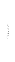 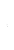 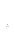 Cena netto jednostkiWartość nettoStawka VatWartość brutto Oferowany model - Producent/Numer katalogowy1Miesięczna dzierżawa 1 aparatu2Dzierżawa 1 aparatu  okresie 12 miesięcyDzierżawa 3 aparatów w okresie 12 miesięcyxxxLp.Opis przedmiotu zamówieniaIlość zestawówCena netto szt. Wartość nettoStawka VatWartość bruttoNr katalogowy, producent1Płyn substytucyjny z zawartością cytrynianuworek o pojemności 5 litrówpołączenie zestawu do zabiegów z workiem przez port z dużą gumową membraną przekłuwaną plastikową igłą, bez konieczności przełamywania zawleczki.skład: Sód 140 mmol/l, Chlorki 86 mmol/l, Cytryniany 18 mmol/l.pojemności 5000 ml1500 2Płyndializacyjny lub substytucyjnybezwapniowy stosowany wraz z płynem z zawartością cytrynianówworek dwukomorowy o pojemności 5 litrówpołączenie zestawu do zabiegów z workiem przez port z dużą gumową membraną przekłuwaną plastikową igłą, bez konieczności przełamywania zawleczki.skład: Wodorowęglan 22 mmol/l, Chlorki 122, Magnez 0,75 mmol/l, Potas 4 mmol/l, Wodorofosforan 1 mmol/lpojemności 5000 ml1500 3Zestawkaseta umożliwiająca automatyczne odprowadzanie płynu odprowadzanego244Płyn substytucyjny/dializacyjny stosowany w ostrej niewydolności nerekzawierający wapń 1,75 mmol/l, magnez 0,5 mmo/l, sód 140 mmol/l, wodorowęglan 32 mmol/l, mleczan 3 mmol/l,  potas 2 lub 4 mmol/l, glukoza 0-6,1 mmol/l.połączenie zestawu do zabiegów z workiem przez port z dużą gumową membraną przekłuwaną plastikową igłą, bez konieczności przełamywania zawleczki.pojemności 5000 ml5205Zestawdo zabiegów nerkozastępczych z użyciem cytrynianów lub heparynyw zestawie muszą znajdować się: dren napływu, powrotu, substytucyjny, dializacyjny, PBP, odprowadzeniowy, heparynowy, worek odprowadzeniowy 5l z wlotem i wylotem po przeciwnych stronach, igły plastikowe spike, hemofiltr o pow. 1.0 m2 lub 1.5 m2 (do wyboru przez Zamawiającego)filtr i dreny fabrycznie połączone  1526Zestaw do zabiegów nerkozastępczych z użyciem cytrynianów lub heparynyw zestawie muszą znajdować się: dren napływu, powrotu, substytucyjny, dializacyjny, PBP, odprowadzeniowy, heparynowy, worek odprowadzeniowy 5l z wlotem i wylotem po przeciwnych stronach, igły plastikowe spike, hemofiltr o pow. 1.5 m2 zestaw z filtrem z błoną posiadającą właściwości „celowania” cząsteczek biorących udział w kaskadzie septycznej np. cytokiny, endotoksynyfiltr i dreny fabrycznie połączone  527Zestawdo plazmaferezyw zestawie muszą znajdować się: dren napływu, powrotu, PBP, substytucyjny; worek odprowadzeniowy, igły plastikowe spike efektywna powierzchnia 0,35 m2 filtr i dreny fabrycznie połączone 88Liniado podaży wapniaoznaczenie „Ca++” ( wapń) w celu łatwej identyfikacjijednokierunkowy zawór powrotny zapobiegający opróżnianiu drenu i  przepływowi powrotnemu do zastosowania przy regionalnej antykoagulacji cytrynianowej 1209Zestaw Filtr do wykonywania pozaustrojowych zabiegów usuwaniaCO2 (ECCO2R) w ramach samodzielnej terapii lub w połączeniu ze wspomaganiem leczenia sepsy i/ lub ciągłą terapią nerkozastępczą (CRR410Cewnikdializacyjny 2-światłowypowłoka bizmutowa wysokoprzepływowyz miękkiego poliuretanubez otworów bocznychśrednica 11.5/13 Fr długość 15/20/25 cm (do wyboru przez zamawiającego)20011Worekodpadowy o pojemności 9 litrówwlot i wylot po przeciwnych stronach  15012Wkład do podgrzewacza krwi- sterylny- nie zawierający substancji toksycznych- o pojemności 27ml4813Łącznik Y do recyrkulacji50Razem 